Что такое «Ранний возраст»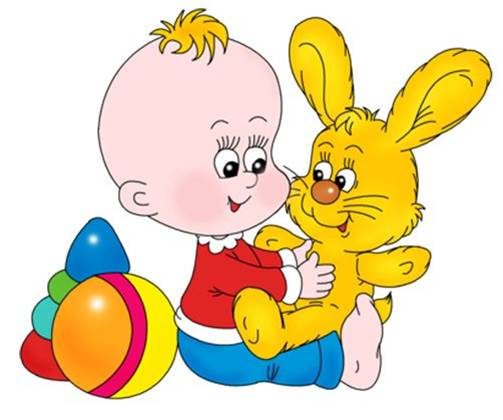 Ранний возраст - особый период становления органов и систем и прежде всего функций мозга. Доказано, что функции коры головного мозга не фиксированы наследственно, они развиваются в результате взаимодействия организма с окружающей средой. Особенно интенсивно это происходит в первые три года жизни. В этот период наблюдается максимальный темп формирования предпосылок, обусловливающих все дальнейшее развитие организма, поэтому важно своевременно закладывать основы полноценного развития и здоровья ребенка.  Существенной особенностью раннего детства является взаимосвязь и взаимозависимость состояния здоровья, физического и нервно-психического развития детей. Для каждого здорового ребенка в первые три года жизни характерна высокая степень ориентировочных реакций на все окружающее. Эта возрастная особенность стимулирует так называемые сенсомоторные потребности. Доказано, что если дети ограничены в получении информации и переработке ее в соответствии с возрастными возможностями, темп их развития, более замедленный. Поэтому важно, чтобы жизнь малышей была разнообразной, богатой впечатлениями.Интерес к окружающему в раннем детстве является непроизвольным и в значительной степени обусловлен социально. Заставить малыша смотреть или слушать невозможно, однако заинтересовать его можно многим, поэтому в обучении детей раннего возраста особую роль играют положительные эмоции. Часто, еще не понимая смысла обращенной к нему речи взрослого, дети реагируют на интонацию, эмоциональный настрой, легко их улавливают и заряжаются таким настроением. В этом и простота, и сложность воспитания детей раннего возраста.Как подчеркивал Д.Б. Эльконин,  в конце первого года жизни социальная ситуация полной слитности ребенка со взрослым взрывается изнутри. В ней появляются двое: ребенок и взрослый.Во-первых, речь носит автономный характер: слова ситуативные, они лишь осколки наших слов, слова многозначны, полисемантичны. К тому же в самой автономной речи содержится противоречие. Эта речь средство общения, обращенная к другому, но она, как правило, пока еще лишена постоянных значений.Во-вторых, почти в каждом действии, которое ребенок осуществляет с тем или иным предметом, как бы присутствует взрослый человек. И, прежде всего, он присутствует путем конструирования предметов, с которым ребенок манипулирует.Как подчеркивал Д.Б. Эльконин, это явление исключительное, оно наблюдается только в конце младенческого возраста. В старших возрастах оно не встречается.Социальная ситуация развития в раннем возрасте такова: "ребенок - предмет - взрослый". В этом возрасте ребенок целиком поглощен предметом.Это проявляется, например, в том, как ребенок садится на стульчик или возит за собой машину - ребенок все время смотрит на этот предметПравда, за предметом ребенок еще не видит взрослого человека, однако, без взрослого он не может овладеть человеческими способами употребления предметов. В этой ситуации ребенок как бы говорит: "Мы слиты, я без тебя ничего не могу сделать, но я прошу тебя: покажи, учи!"На основе предметного действия формируются все психические процессы, поэтому понять предметное действие - означает понять развитие.Таким образом, в развитии ребенка раннего возраста все основные новообразования связаны с развитием основного типа деятельности: развитие восприятия, интеллекта, речи. Благодаря отделению действия от предмета, происходит сравнение своего действия с действием взрослого (ребенок называет себя другими именами). Как только ребенок увидел себя в другом, он увидел себя самого и появился феномен "Я сам". Одним из условий, обеспечивающих нормальное развитие и хорошее самочувствие детей раннего возраста, является единство педагогических воздействий со стороны всех, кто участвует в воспитании, особенно в семье: мать, отец, бабушка и другие взрослые. И если действия их не всегда согласуются или нет постоянства в требованиях, - малыш не понимает, как же он должен поступить, как действовать. Одни дети (легковозбудимые) перестают подчиняться требованиям взрослых, другие, более сильные, пытаются приспособиться, каждый раз меняя свое поведение, что является для них непосильной задачей. Так сами взрослые часто являются виновниками неуравновешенного поведения детей.Ранний возраст характеризуется постепенным совершенствованием всех функциональных возможностей детского организма.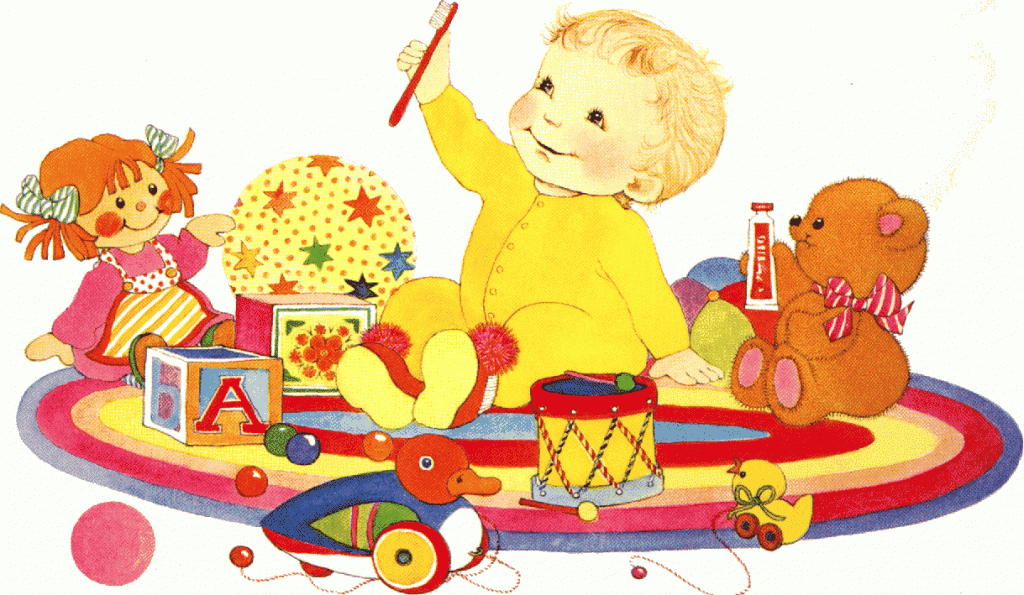 